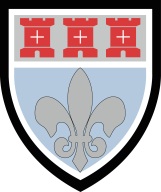 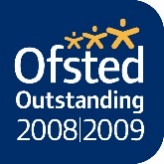 Tel: 0191 2153260  Fax: 0191 2153279	                                       admin@st-marys.newcastle.sch.uk		                         www.stmarysnewcastle.co.ukStudent Medical Information September 2021Name:      Current Primary school:      Does your child have any medical needs?            Yes                                               No       If so, please give details of any medical needs your child has.Please give details of any medication they currently take, the dosage, when it is administered and by whom.Please give details of any symptoms that may require immediate action. Any additional medical informationForm completed by:                                                                                                            Date:      Signature:      